.KICK BALL CHANGE, PIVOT, PIVOTVINE RIGHT, ¼ TURN, SHUFFLE, ROCK, COASTER STEPSTOMP RIGHT, HOLD, STOMP LEFT, HOLD, HEEL GRIND, COASTER STEP¼ TURN RIGHT, CLAP, ½ TURN RIGHT, CLAP, CROSS ROCK, SHUFFLE ½ TURN LEFTREPEATFriends In Low Places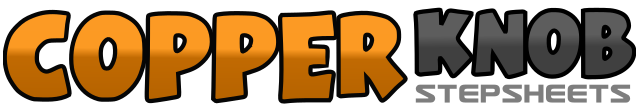 .......Count:32Wall:4Level:Improver.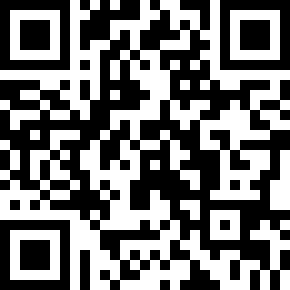 Choreographer:Randi Wieslander (DK), Kitty Nielsen, Steen Gindeberg (DK) & Joan GindebergRandi Wieslander (DK), Kitty Nielsen, Steen Gindeberg (DK) & Joan GindebergRandi Wieslander (DK), Kitty Nielsen, Steen Gindeberg (DK) & Joan GindebergRandi Wieslander (DK), Kitty Nielsen, Steen Gindeberg (DK) & Joan GindebergRandi Wieslander (DK), Kitty Nielsen, Steen Gindeberg (DK) & Joan Gindeberg.Music:Friends In Low Places - Garth BrooksFriends In Low Places - Garth BrooksFriends In Low Places - Garth BrooksFriends In Low Places - Garth BrooksFriends In Low Places - Garth Brooks........1&2Kick right forward, step right beside left, step left beside right3&4Kick right forward, step right beside left, step left beside right5-6Step forward right, pivot ½ turn left7-8Step forward right, pivot ½ turn left1-2Step right to the right, step left behind right,3&4¼ turn right step forward right, step left beside right, step forward right5-6Step forward left, recover weight to right foot7&8Step left back, step right beside left, step forward left1-2Stomp forward right, hold3-4Stomp left beside right, hold5-6Right heel grind turning toe right while pivoting ¼ right keeping weight on left7&8Step right back, step left beside right, step forward right1-2Turn ¼ right and step left to the left, hold and clap3-4Turn ½ right and step right to the right, hold and clap5-6Step left across right, recover weight to right foot,7&8Turn ½ left stepping left, right beside left, left